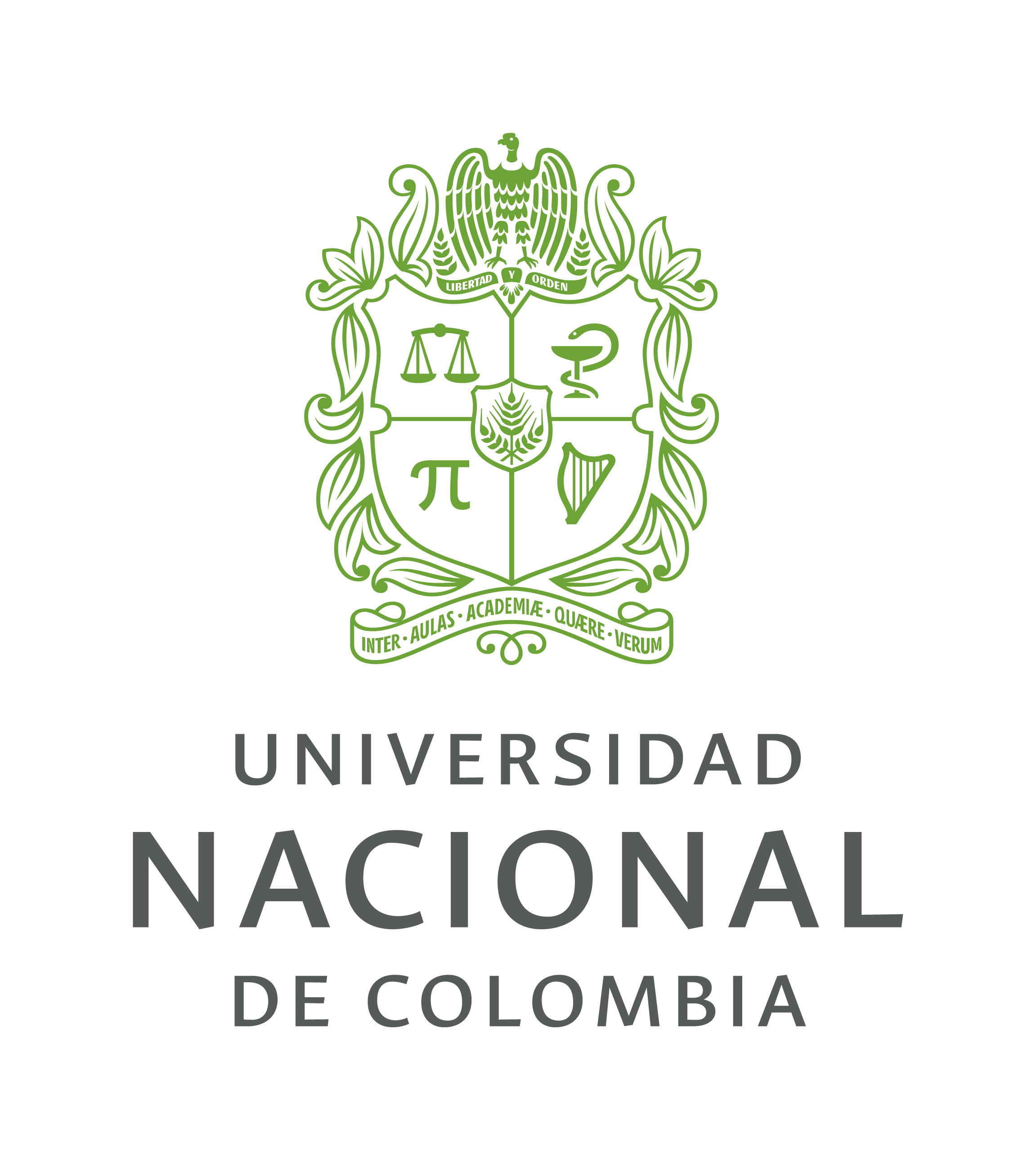 Número de identificaciónPERFIL del practicantePuede incluir habilidades personales y académicas adquiridas durante su formación.Adjunte aquí el enlace para Consulta de su portafolio:correo institucional@unal.edu.cocorreo alterno@xxxxxx.comNÚMERO DE CONTACTO+57 3Municipio - Colombiainformación académicaPrograma Curricular: Promedio Académico: Estudios Título:                 Institución: Año: Idioma:  Nivel:  Nombre del Curso/Diplomado/Otros:Institución: Duración o intensidad horaria: Año: experiencia académica o investigativaActividad o grupo:Tipo de participación:Institución/Establecimiento:Año: Actividad o grupo:Tipo de participación:Institución/Establecimiento:Año: experiencia laboralCargo:Entidad:Período:Cargo:Entidad:Período:Importante: Los soportes o certificados de la información consignada en este documento serán entregados a solicitud de la entidad en caso de ser requeridos. 